Nom: Wegener       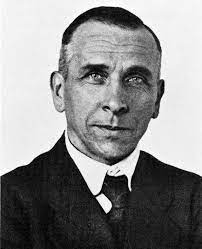 Nom complet : Alfred WegenerPériode de temps: 1880-1930Nationalité: Allemand 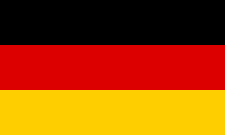 Découverte: Il élabora la théorie de la dérive des continents pensant que les continents sont mobiles.Yohan couture